CURRICULUM VITAE (CV) Personal InformationName: DJENDA 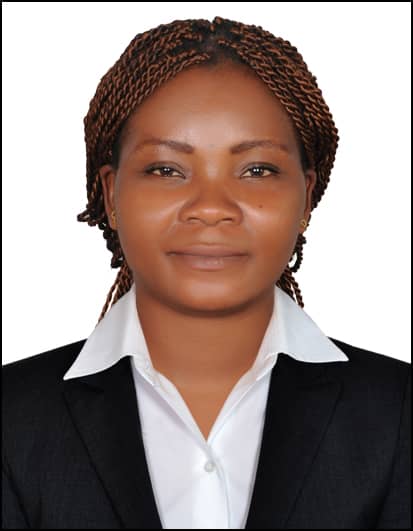 Address: UNITED ARAB EMIRATE (DUBAI)Nationality: CAMEROONIANDate of birth: 10/04/1989Gender: FemaleMarital Status: SINGLEVisa type: VISIT VISAEmail: djenda-393481@2freemail.com POSITION: ENGLISH TEACHERObjectiveA bilingual(English & French) Teacher need to obtain a position as a primary school English Language teacher that will utilize my dedication to student’s educational needs and development. To encourage creativity and higher-order thinking in a way that increases student performance.Academic Qualifications2012 : AdvancedLevel General  Certificate of Education in Yaounde (Cameroon).2012-2013 : university of Yaounde 2,Soa specializing in English Language from Cameron's state University:  2014 : AMERICAN LANGUAGE CENTRE .2015 :Diploma in Yaounde specializing in teaching in the Government Teacher's Training College . Teacher Grade One Certificate Examination CAPIEMP  CameroonProfessional Experiences2015 - 2017 : English Teacher in Marie-Albert private primary school biteng-yaounde2017 – 2018 :Maths Teacher in Primary School  2018 – 2019 : French Teacher in Primary SchoolSeminarsNovember 4th 2016 before the celebration of international teachers day, took part in a workshop organized by the Regional Delegate of Secondary Education with theme "techniques used to make learners read fluently"February 2017 and February 2018- Attended the regional pedagogic seminar organized by the Regional Pedagogic Inspector for the Southwest Region where I did an exposé during the workshop session titled: “The Importance Of time and Classroom Management”March 2019- Attended a three (3) days In Service Training Program (ISTP) which is a pedagogic seminar organized by the Presbyterian Education Authority for the Center regionunder the theme “Competence based approach, a reality to effective teaching methods and the techniques used to evaluate learners in accordance with the new curriculum”Professional skillsCan develop teaching techniques that will adapt to the needs of all groups of students to enhance performanceCan fish out individual weakness of students and can adopt appropriate methods that can adapt their special needsCan work under pressure both as an individual and as a teamHave a great professional relationship with students, colleagues and administration alike Can easily take and adapt to new challengesVery duty conscious LanguagesEnglish: Can speak and write perfectlyFrench: Can speak perfectly and write perfectlyOther SkillsCan perfectly use Microsoft word perfectly, Excel averagely and the internetHobbiesReadingListening to musicTravel to new placesLike to socializeCookingLike to watch and play football.Children CareReferencesWill be provided on demand to satisfy the purpose for which it is intended.DECLARATIONI hereby declare that the above information is true. All the information provided has not been overrated neither has it been done with the intension of deceiving the user.